Adrian High School 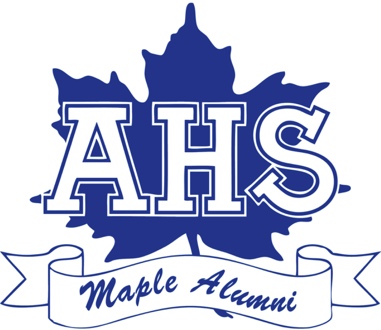 Outstanding Alumni AwardOverviewOver 25,000 alumni have graduated from Adrian High School since 1857. Many of these graduates have distinguished themselves in their professional careers and/or service to their community and country. These notable graduates are a source of inspiration to our present students and they bring honor to the Adrian Public Schools and the staff who taught and nurtured them. The Adrian High School Alumni Association and Adrian Schools Educational Foundation will select a number of distinguished nominees for our 14th class of Outstanding Alumni to be honored in October  2021.Outstanding Alumni2008:	Robert Krueger '45, Ann Ruesink Lydecker '62, Garth Brokaw '65, Michael Dudley '75, Brian Whitman '88, Phyllis Bayles Reasoner '43 (Special Service Award)2009:	Robert Barnes '55, Garry Clift '70, Robert Dennis '38, Marcy Myers Heronimus '90, 	Shelley Flickinger Hickman '60, Mike McCombs `652010:	Joel Hiser '68, Kristin Youngs Nelson '67, Shonn Wiley '952011:	Richard Chormann'55, Dorne Dibble'47, Scott Fisher '88, Lindsey Skaife Flynn'95,William Hall'61, 	Hildreth Spencer '442012:	Del Cochran '61, Sam Rye '62, Jack Dawson '62, Harley Westfall '68, Patrick Farver '73, Julie Koehn '81, 	Tobin Ost '922013:	Jim Lunn '56, Julia Argyros '58, John Inhulsen '93, Matt Lacey '97, Jason Harsh '002014:	William Cowell '62, Le Roy Hollenbeck '68, Tom MacNaughton '70, Marie Talayco Masterson '73, 	Elizabeth Hutt Pollard '842015:	Helene Palpant Bleecker '45, Joseph Pullen '55, Steve Hickman '60, Doug Kapnick '61, Terrence Keeley '77, Aimee Herr Schier '902016:	Alden Smith '50, William Mayhew '63, Viola Vasquez '66, James C. Smith '92, Katie Henningfeld Fort '95.2017:	Mary Alice Powell ’46, Albert Ruesink ’58, Richard Wynn ’60, Dane Nelson ’67, Maria Leary Richards ’82, Matthew Jones ’96, Nicholas Clift ‘092018:	Robert Freligh ’39, Doug Nelson ’64, Sharon Davis ’66, Mark Summers ’73, Jere Righter ‘872019:	Dave Loop '62, The Royal Coachmen (Rick Coscarelli '65, John “Rick” Betz '66, Bob Cantu '66, 	Doug Hickman '66, Jeff Worman '66), Laura Erpelding Cox '822020:	Charles Chase ’64, Thomas Heckert ’86, Jordan Hoffman ’00Criteria:Must be a graduate of Adrian High SchoolShould have distinguished themselves in their professional career and/or service to the community.Areas of Recognition:Athletics		EducationBusiness/Industry		Government/PoliticsCommunity Service		Health/ScienceFine Arts		Military ServiceOutstanding Young Alumnus (within first 20 years of graduation)Recognition:Those selected for recognition will be invited to a reception to be held Thursday, October 15, 2020. They will also be introduced at the Homecoming game on Friday evening. Names will be engraved on a permanent plaque for display in a prominent area of Adrian High School. They will also be listed on the alumni website.Adrian High School Alumni Association 785 Riverside Avenue, Suite 2, Adrian, MI 49221 ASEF@adrian.k12.mi.usAdrian High School Outstanding Alumni Award Nomination FormTo be submitted by June 4, 2021Please type or print legiblyNominee:First       	Last       	Maiden       	Grad Yr:       Address/City/State/Zip:        					 Phone:       	Email       Area of distinction for which you are nominating this graduate: Athletics         Business/Industry         Community         Service         Fine Arts         Education Government/Politics	 Health/Science	 Military	 Upcoming Young Alumnus (1990-2015 grads)Briefly describe why YOU think this person is an outstanding graduate. This must be from your perspective and must be included in order to be considered. ATTACH any additional information, supporting materials or letter(s) of reference that will assist the selection committee in fully evaluating the nominee for consideration for this award. (required). At least one letter of support must accompany this form, but the more you can include, the better chance your nominee stands to be selected.Awards, Honors and Achievements:This application will not be returned and may be considered for selection in subsequent years if not selected upon first submission.Nomination submitted by: (you do not need to be an AHS alum to nominate, anyone may nominate)First        	Last         	Maiden        	Grad Yr:        Address/City/State/Zip:        					 Phone:       	Email       Signature of Nominator	Relationship to Nominee-------------------------------------------------------------------------------------------------------------------------------------------------Office Use: Date Received:      	